Artifact 11: Chart comparing the plans with the students in my class 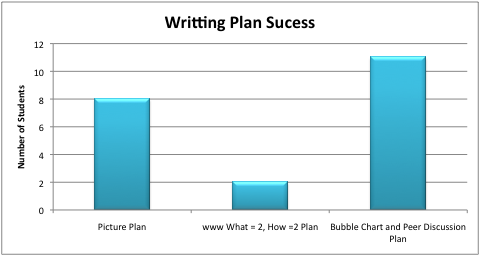 